Temat kompleksowy: „STRAŻNICY PRZYRODY”Poniedziałek 20.04„DBAMY O PRZYRODĘ „Cele: -poznawanie norm ekologicznych, nakazu segregowania odpadów, oszczędnego              gospodarowania odpadami              -doskonalenie  techniki pisania poprzez kreślenie szlaczków literopodobnych              -podejmowanie działań  na rzecz ochrony środowiska: wykonanie  pracy  plastycznej             -ćwiczenia w porównywaniu liczb1Rodzicu wspólnie z dzieckiem otwórzcie  książkę nr4, s.12.Przeczytaj  wiersz pod ilustracją.Zadaj dziecku pytania ,poproś, by odpowiedziało całym zdaniem:-Dokąd wybrały się dzieci z panią? -Co robią dzieci w lesie? -Co robi Ada? -Co to znaczy ,że las jest domem zwierząt? -Jakie zwierzęta widzisz na obrazku? Co może stać się z porzuconym szkłem w lesie? -Jakie zadanie mają drzewa ? Ile zwierząt jest na ilustracji? -Ile dzieci jest na ilustracji?2.Poproś dziecko, by pokolorowało starannie rysunki zwierząt na kartach s.12 s.133. Wspólnie z dzieckiem porozmawiajcie  o ilustracji ,oceńcie zachowanie dzieci                    i dorosłych: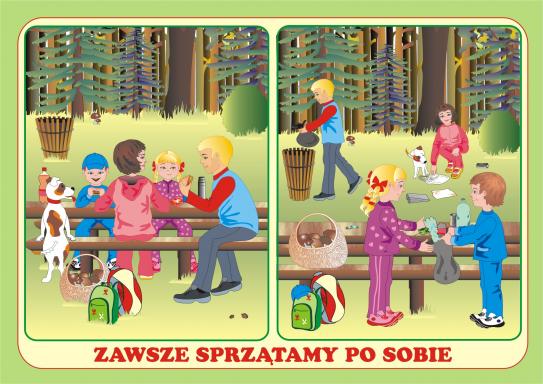 4.Czas na relaks -proponujemy  wierszyki-masażykiPłynęła sobie rzeczka[palcem rysujemy na plecach krętą rzeczkę]Świeciły dwa słoneczka[rysujemy dwa kółka]Idą konie [palcami udajemy kroki konia]Przeszły słonie [palcami udajemy ciężkie słoniowe kroki]Spadł deszczyk [palcami naśladujemy spadające krople]Przeszedł dreszczyk?[łaskoczemy dziecko w boczki]Tu podkóweczka tu, tu, tu[rysujemy palcem na stopie dziecka kształt podkowy]Tu gwoździczek tu, tu, tu[delikatnie kłujemy palcem dziecko w stopę]5.Po chwili relaksu czas na wyjątkowe zadanie .Wspólnie z rodzicem wyszukajcie:   zakrętki  od butelek- mogą być różnego koloru i różnej wielkości,  karton 2 kawałki, taśma  klejąca do sklejenia kartonu, może być też pudełko po butach  lub inne, klej „magic”, sami lub z pomocą rodzica  możecie napisać pisakiem cyfry i literyProponujemy skonstruowanie ekologicznego laptopa z odpadów,  poniżej przedstawiamy Wam propozycję: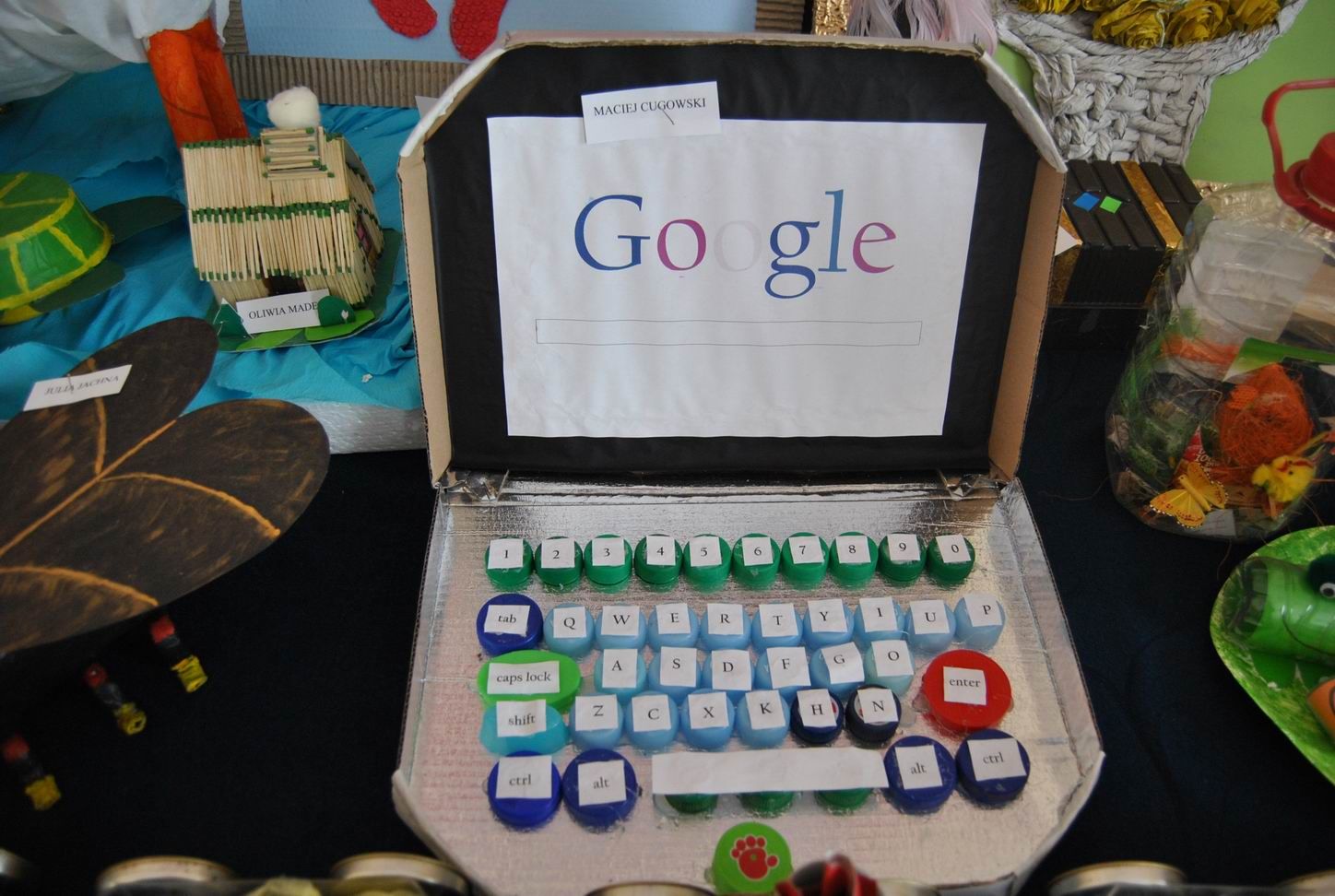 Jeśli ktoś  nie chce  budować swojego  sprzętu proponuje wykonać  PAJACYKA również  z zakrętek.  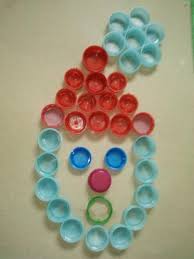 W czasie pracy można posłuchać i utrwalić sobie piosenkę: pt. „Stary Donald farmę miał” https://www.youtube.com/watch?v=KITSIpt5GzA wersja w j.polskim oraz w j.angielskim: https://www.youtube.com/watch?v=1J4kHoBOdQ05.Czas ćwiczenia prawidłowej pracy ręki .Na stronach:  11 i 17  z fioletowej książki cz.4. wykonajcie  rysowanie po śladzie.  Dodatkowo przeczytajcie  razem z rodzicem  wyrazy-nazwy  narzędzi.6 Dla relaksu posłuchajcie pięknej piosenki  pt.: "ZIEMIA TO WYSPA ZIELONA"https://www.youtube.com/watch?v=-ZQTnkXpcCA ( link do skopiowania)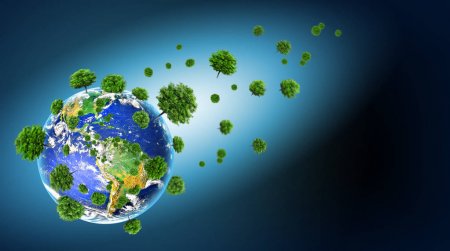 7.Trochę matematyki ( GRA MATEMATYCZNA):Porównywanie liczb (do 10) – W każdym przykładzie zobaczysz dwie różne liczby. Twoim zadaniem będzie wskazanie tej, która jest większa. Spróbuj poświęcić temu zadaniu trochę czasu, tak aby coraz szybciej wybierać prawidłową liczbę! Staraj się jak najmniej liczyć na palcach:Link do skopiowania:            https://szaloneliczby.pl/porownywanie-liczb-do-10/POWODZENIA!!!Dla chętnych i ciekawych: utrwalenie wiadomości przyrodniczych w formie kolorowanki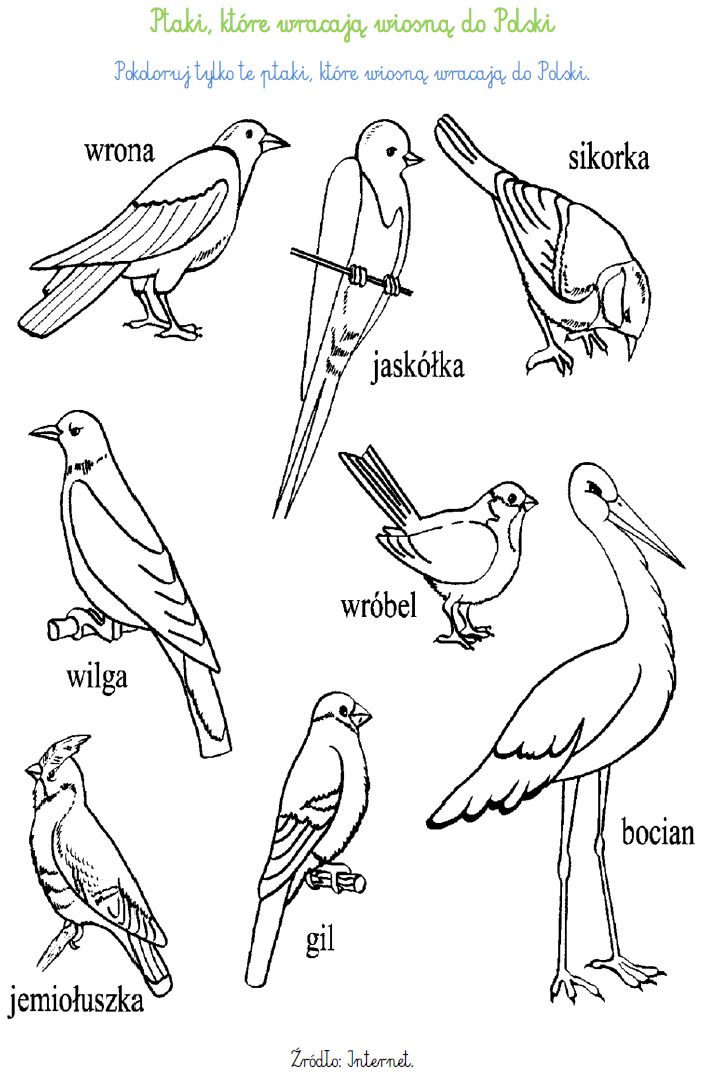 Przykład informacji zwrotnej do nauczycielaPrzykłady informacji zwrotnej:Imię i nazwisko dziecka: .............................................................Data:  20.04.2020 (poniedziałek)……Proszę wpisać TAK lub NIE…..1. Dziecko wysłuchało wiersza,opowiedziało jego treść, uzupełniło rysunek w Kartach Pracy……2 Dziecko prawidłowo oceniło zachowanie bohaterów na rysunku………….3.Dziecko wykonało prace plastyczną z materiałów odpadowych…….4.Dziecko wykonało ćwiczenia grafomotoryczne, matematyczne i ćwiczenia w czytaniu”…..5. InnePamiętajcie Drodzy Rodzice, że dzieci dopiero się uczą i mają prawo popełniać błędy. ;-), ich prace nie muszą być  „jak z obrazka”Informację zwrotną przesyłajcie proszę na e-mail grupowy: calineczka2020zostanwdomu@gmail.comJeśli nie macie takiej możliwości to można skorzystać z  Messenger: Aneta Roga lub Bernadeta Niełacna Informację zwrotną można przesyłać raz w tygodniu, ale musi ona zawierać króciutki opis każdego dnia. To Państwo decydujecie , czy wysyłacie informację codziennie czy raz w tygodniu (zbiorową).DZIEKUJEMY ;-)